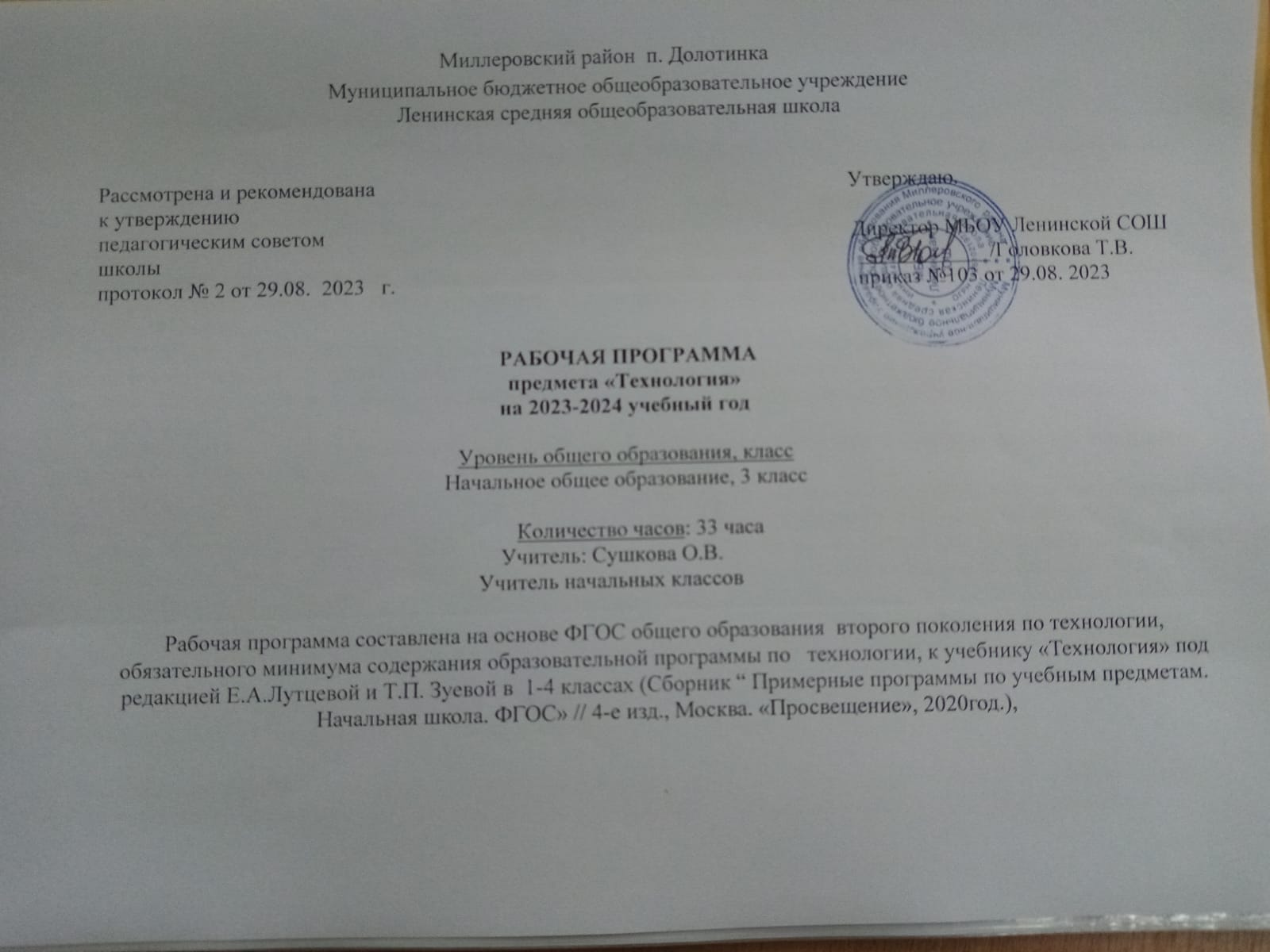 Пояснительная запискаРабочая программа по технологии разработана на основе нормативно-правовых документов:1. Федеральный закон РФ «Об образовании в Российской Федерации» № 273 от 29.12.2012г. (с изменениями и дополнениями).2. Федеральный государственный образовательный стандарт начального общего образования (утв. приказом Министерства образования и науки РФ от 31 мая 2021 г. N 286 «Об утверждении ФГОС НОО).3. Приказ Минпросвещения от 22.03.2021 № 115 «Об утверждении Порядка организации и осуществления образовательной деятельности по основным общеобразовательным программам – образовательным программам начального общего, основного общего и среднего общего образования» (распространяется на правоотношения с 1 сентября 2021 года);4. Приказ Министерства образования и науки РФ №254 от 20.05.2021 г. «Об утверждении федерального перечня учебников, допущенных к использованию при реализации имеющих государственную аккредитацию образовательных программ начального общего, основного общего, среднего общего образования организациями, осуществляющими образовательную деятельность».5. Концепция преподавания предметной области «Технология» в образовательных организациях Российской Федерации, реализующих основные общеобразовательные программы от 24 декабря 2018г.6. СанПиН 2.4.3648-20 «Санитарно-эпидемиологические требования к организациям воспитания и обучения, отдыха и оздоровления детей и молодежи», утвержденных постановлением главного санитарного врача от 28.09.2020 № 28;7. СанПиН 1.2.3685-21 «Гигиенические нормативы и требования к обеспечению безопасности и (или) безвредности для человека факторов среды обитания», утвержденных постановлением главного санитарного врача от 28.01.2021 № 2;8.  Стратегия развития воспитания в Российской Федерации на период до 2025 года;9. Авторская  программа Е.А.Лутцевой, Т.П.Зуевой. Технология. 1-4 классы.  М.: «Просвещение», 2018.10. Основная образовательная программа начального общего образования МБОУ гимназии № 2 г. Сальска на 2021-2025 учебный год.11.  Программа воспитания НОО МБОУ  Ленинской СОШ на 2023-2024учебный год.  Положение о рабочей программе МБОУ Ленинской СОШ. на 2023-2024учебный год.13. Положение о формах, периодичности и порядке текущего контроля успеваемости и промежуточной аттестации обучающихся по основным общеобразовательным программам МБОУ Ленинской СОШ. на 2023-2024учебный год.Цели и задачи учебного предмета                        Целями изучения предмета «Технологии» в 3  классе являются: развитие социально-значимых личностных качеств (потребность познавать и исследовать неизвестное, активность, инициативность, самостоятельность, самоуважение и самооценка), приобретение первоначального опыта практической преобразовательной и творческой деятельности в процессе формирования элементарных конструкторско-технологических знаний и умений и проектной деятельности, расширение и обогащение личного жизненно-практического опыта, представлений о профессиональной деятельности человека.Основными задачами обучения предмету «Технология» в 3  классе   являются:•  духовно-нравственное развитие обучающихся; освоение нравственно-этического и социально-исторического опыта человечества, отражённого в материальной культуре; развитие эмоционально-ценностного отношения к социальному миру и миру природы через формирование позитивного отношения к труду и людям труда; знакомство с современными профессиями;•  формирование идентичности гражданина России в поликультурном многонациональном обществе на основе знакомства с ремёслами народов России; развитие способности к равноправному сотрудничеству на основе уважения личности другого человека; воспитание толерантности к мнениям и позиции других;•  стимулирование и развитие любознательности, интереса к технике, потребности познавать культурные традиции своего региона, России и других государств;•  формирование целостной картины миры материальной и духовной культуры как продукта творческой предметно-преобразующей деятельности;•  формирование мотивации успеха и достижений, творческой самореализации на основе организации предметно-преобразующей, художественно- конструкторской деятельности;•  формирование первоначальных конструкторско-технологических знаний и умений;•  развитие знаково-символического и пространственного мышления, творческого и репродуктивного воображения (на основе решения задач по моделированию и отображению объекта и процесса его преобразования в форме моделей: рисунков, планов, схем, чертежей); творческого мышления;•  развитие регулятивной структуры деятельности, включающей целеполагание, планирование, прогнозирование, контроль, коррекцию и оценку;•  формирование внутреннего плана деятельности на основе поэтапной отработки предметно-преобразовательных действий;•  развитие коммуникативной компетентности младших школьников на основе организации совместной продуктивной деятельности;•  ознакомление с миром профессий, их социальным значением, историей возникновения и развития;•  овладение первоначальными умениями передачи, поиска, преобразования, хранения информации, использования компьютера; поиск (проверка) необходимой информации в словарях, каталоге библиотеки.Общая характеристика учебного предметаПредставленный курс закладывает основы технологического образования, которые позволяют дать обучающимся первоначальный опыт преобразовательной художественно- культурного содержания, и создают условия для активного освоения детьми технологии ручной обработки доступных материалов, современных информационных технологий, необходимых в повседневной жизни современного человека.Практико-ориентированная направленность содержания учебного предмета «Технология» естественным путём интегрирует знания, полученные при изучении других учебных предметов (математика, окружающий мир, изобразительное искусство, русский язык, литературное чтение), и позволяет реализовать их в интеллектуально - практической деятельности ученика, что в свою очередь, создает условия для развития инициативности, изобретательности, гибкости мышления.Продуктивная деятельность обучающихся на уроках технологии создаёт уникальную основу для самореализации личности. Благодаря  включению в элементарную проектную деятельность учащиеся могут реализовать свои умения, заслужить одобрение и получить признание. В результате на уроках технологии могут закладываться основы трудолюбия и способности к самовыражению, формироваться социально-ценные практические умения, опыт преобразовательной деятельности и развития творчества, что создаёт предпосылки для более успешной социализации.Возможность создания и реализации моделей социального поведения при работе в малых группах обеспечивает благоприятные условия для коммуникативной практики обучающихся и для социальной адаптации в целом.Место предмета в учебном планеВ учебном плане МБОУ Ленинской СОШ. на 2023-2024учебный год  на изучение предмета «Технология» в 3 классе выделено 1 часа в неделю, всего 36 часов в год. Согласно расписанию МБОУ  Ленинской СОШ на 2023-2024, государственные праздники  23.02, 08.03, 10.05 приходятся на рабочие дни, фактически будет проведено 33 часа. Программа будет реализована в полном объёме за счёт уплотнения учебного материала.  Планируемые результаты универсальных учебных действийЛичностные результатыПатриотическое воспитание предусматривает:•       формирование российской гражданской идентичности;•       формирование патриотизма, чувства гордости за свою Родину, готовности к защите интересов Отечества, ответственности за будущее России на основе развития программ патриотического воспитания детей, в том числе военно- патриотического воспитания;•       формирование умения ориентироваться в современных общественно- политических процессах, происходящих в России и мире, а также осознанную выработку собственной позиции по отношению к ним на основе знания и осмысления истории, духовных ценностей и достижений нашей страны; развитие уважения к таким символам государства, как герб, флаг, гимн Российской Федерации, к историческим символам и памятникам Отечества;•       развитие поисковой и краеведческой деятельности, детского познавательного туризма.Духовно-нравственное воспитание осуществляется за счет:•       развития у детей нравственных чувств (чести, долга, справедливости, милосердия и дружелюбия);•       формирования выраженной в поведении нравственной позиции, в том числе способности к сознательному выбору добра;•       развития сопереживания и формирования позитивного отношения к людям, в том числе к лицам с ограниченными возможностями здоровья и инвалидам;•       содействия формированию у детей позитивных жизненных ориентиров и планов;•       оказания помощи детям в выработке моделей поведения в различных трудных жизненных ситуациях, в том числе проблемных, стрессовых и конфликтных.Эстетическое воспитание предполагает:•       приобщение к уникальному российскому культурному наследию, в том числе литературному, музыкальному, художественному, театральному и кинематографическому;•       создание равных для всех детей возможностей доступа к культурным ценностям;•       воспитание уважения к культуре, языкам, традициям и обычаям народов, проживающих в Российской Федерации;•       приобщение к классическим и современным высокохудожественным отечественным и мировым произведениям искусства и литературы;•       популяризация российских культурных, нравственных и семейных ценностей;•       сохранение, поддержки и развитие этнических культурных традиций и народного творчества.Трудовое воспитание реализуется посредством:•       воспитания уважения к труду и людям труда, трудовым достижениям;•       формирования умений и навыков самообслуживания, потребности трудиться, добросовестного, ответственного и творческого отношения к разным видам трудовой деятельности, включая обучение и выполнение домашних обязанностей;•       развития навыков совместной работы, умения работать самостоятельно, мобилизуя необходимые ресурсы, правильно оценивая смысл и последствия своих действий;•       содействия профессиональному самоопределению, приобщения к социально значимой деятельности для осмысленного выбора профессии.Экологическое воспитание включает:•       развитие экологической культуры, бережного отношения к родной земле, природным богатствам России и мира;•       воспитание чувства ответственности за состояние природных ресурсов, умений и навыков разумного природопользования, нетерпимого отношения к действиям, приносящим вред экологии.Ценности научного познания подразумевает:•       содействие повышению привлекательности науки для подрастающего поколения, поддержку научно-технического творчества детей;•       создание условий для получения детьми достоверной информации о передовых достижениях и открытиях мировой и отечественной науки, повышения заинтересованности подрастающего поколения в научных познаниях об устройстве мира и общества.  У обучающегося будут сформированы: внутренняя  позиция  школьника  на  уровне  положительного  отношения  к  школе  и•       занятиям предметно практической     деятельностью;•       ориентация на понимание предложений и оценок учителей и товарищей;•       ориентация  на  оценку  результатов  собственной  предметно-практической•       деятельности;•       умение оценивать работы одноклассников на основе заданных критериев успешности•       учебной деятельности;•       этические чувства (стыда, вины, совести) на основе анализа собственных поступков и•       поступков одноклассников. Обучающийся получит возможность для формирования:•       первоначальной ориентации на оценку результатов коллективной деятельности;•       понимания значения предметно-практической деятельности в жизни;•       ориентации  на  анализ  соответствия  результатов  труда  требованиям  конкретной•       учебной задачи;•       способности  к  самооценке  на  основе  заданных  критериев  успешности  учебной•       деятельности;•       представления о себе как гражданине России;•       уважения к культурным традициям своей страны, своего народа;•       ориентации в поведении на принятые моральные нормы;•       понимания чувств одноклассников и учителей.Метапредметные результаты  Регулятивные УУД  Обучающийся научится:определять с помощью учителя и самостоятельно цель деятельности на уроке;•       выявлять и формулировать учебную проблему совместно с учителем (в ходе анализа•       предлагаемых заданий, образцов изделий);•       принимать установленные правила в планировании и контроле способа решения;•       в сотрудничестве с учителем находить несколько вариантов решения учебной задачи;•       под руководством учителя осуществлять пошаговый контроль по результату;•       принимать роль в учебном сотрудничестве;•       умению проговаривать свои действия после завершения работы;•       определять в диалоге с учителем успешность выполнения своего задания.Обучающийся получит возможность научиться:•       контролировать  и  оценивать  свои  действия  при  сотрудничестве  с  учителем  и•       одноклассниками;•       преобразовывать практическую задачу в познавательную;•       проявлять познавательную инициативу в учебном сотрудничестве;•       самостоятельно  адекватно  оценивать  правильность  выполнения  действия  и  вносить•       необходимые коррективы в конце действия;•       предлагать  конструкторско-технологические  приёмы  и  способы  выполнения•       отдельных  этапов  изготовления  изделий  из  числа  освоенных  (на  основе•       продуктивных заданий в учебнике).  Познавательные УУД  Обучающийся научится:•       наблюдать  конструкции  и  образы  объектов  природы  и  окружающего  мира,•       результаты творчества мастеров родного края;•       сравнивать  конструктивные  и  декоративные  особенности  предметов  быта  и•       осознавать  их  связь  с  выполняемыми  утилитарными  функциями,  понимать•       особенности  изделий  декоративно-прикладного  искусства,  называть  используемые•       для рукотворной деятельности материалы;•       понимать  необходимость  использования  пробно-поисковых  практических•       упражнений для открытия нового знания и умения;•       самостоятельно делать простейшие обобщения и выводы. Обучающийся получит возможность научиться:•       строить небольшие сообщения в устной форме;•       находить необходимую информацию в учебнике, в предложенных учителем словарях•       и энциклопедиях (в учебнике — словарь терминов, дополнительный познавательный•       материал);•       проводить сравнение изучаемых объектов по самостоятельно выделенным критериям;•       описывать по определенному алгоритму объект наблюдения;•       под руководством учителя, осуществлять синтез как составление целого из частей;•       под руководством учителя в сотрудничестве с одноклассниками осуществлять выбор•       эффективных способов решения задач в зависимости от конкретных условий;•       проводить аналогии между изучаемым материалом и собственным опытом;•       работать  с  учебной  и  научно-популярной  литературой,  находить  и  использоватьинформацию для практической работы.   Коммуникативные УУД  Обучающийся научится:•       договариваться с партнерами, в т. ч. в ситуации столкновения интересов;•       строить понятные для партнера высказывания;•       контролировать действия партнеров в совместной деятельности;•       воспринимать другое мнение и позицию;•       формулировать собственное мнение и позицию;•       задавать вопросы, адекватные данной ситуации, позволяющие оценить ее в процессе•       общения;•       проявлять инициативу в коллективных работах. Обучающийся получит возможность научиться:•       учитывать в сотрудничестве позицию других людей, отличную от собственной;•       ориентироваться на позицию партнера в общении и взаимодействии;•       продуктивно  разрешать  конфликты  на  основе  учета  интересов  и  позиций  всех•       участников;•       оценивать действия партнера и соотносить со своей точкой зрения;•       адекватно использовать средства устной речи для решения коммуникативных задач.Содержание учебного предмета (33 ч.)Информационная мастерская (3 часа)     Вспомним и обсудим! Знакомимся с компьютером. Компьютер - твой помощник. Проверим себя.Мастерская скульптора (6 часа)Как работает скульптор? Скульптура разных времён и народов. Статуэтки. Рельеф и его виды. Как придать поверхности фактуру и объём? Конструируем из фольги.Мастерская рукодельницы (8 часов)Вышивка и вышивание. Строчка петельного стежка. Пришивание пуговиц. Наши проекты. Подарок малышам «Волшебное дерево» История швейной машины. Секреты швейной машины. Футляры. Проверим себя. Наши проекты. Подвеска.Мастерская инженеров- конструкторов, строителей, декораторов (11 часов)Строительство и украшение дома. Объём и объёмные формы. Развёртка. Подарочные упаковки. Декорирование (украшение) готовых форм. Конструирование из сложных развёрток. Модели и конструкции. Наши проекты. Парад военной техники. Наша родная армия. Художник-декоратор. Филигрань и квиллинг. Изонить. Художественные техники из креповой бумаги.Мастерская кукольника (5 часов)Может ли игрушка быть полезной. Театральные куклы-марионетки. Игрушка из носка. Игрушка-неваляшка. Что узнали, чему научились.Основные виды учебной деятельности         Формы учебных занятий:•       урок-экскурсия;•       урок-исследование;•       урок-практикум;•       проект.Технологии, используемые в обучении: развивающего обучения, обучения в сотрудничестве, проблемного обучения (создание проблемных ситуаций, выдвижение детьми предположений; поиск доказательств; формулирование выводов, сопоставление результатов с эталоном), развития исследовательских навыков, критического мышления, здоровьесбережения.            В курсе предусмотрено использование разнообразных организационных форм обучения:           работа в группах и парах;           коллективное решение проблемных вопросов;           индивидуальные задания.Календарно-тематическое планированиеМатериально-техническое обеспечение образовательного процессаПрограмма формирования универсальных учебных действий у обучающихся на ступени начального общего образования.Лутцева Е.А., Зуева Т.П.  Технология: Рабочие программы. Предметная линия учебников системы «Школа России». 1-4 классы: пособие для учителей общеобразоват. учреждений,  М.:«Просвещение» 2018Лутцева Е.А., Зуева Т.П. Технология. Методическое пособие с поурочными разработками. 3 класс. - М., Просвещение, 2019Лутцева Е.А., Зуева Т.П. Технология. 3 класс. Учебник для общеобразовательных организаций – М., Просвещение, 2021.РЕСУРСЫ СЕТИ ИНТЕРНЕТСайт «Единое окно доступа к образовательным ресурсам»: [Электронный документ]. Режим доступа: http://window.edu.ru Сайт «Каталог единой коллекции цифровых образовательных ресурсов»: [Электронный документ]. Режим доступа: http://school-collection.edu.ruСайт «Каталог электронных образовательных ресурсов Федерального центра»: [Электронный документ]. Режим доступа: http://fcior.edu.ruНеобычные уроки с объемными моделями для раскрашивания. – Режим доступа: http://webinfo.reformal.ru/visit?domain=1-kvazar.ruСтрана мастеров. Творчество для детей и взрослых. - http://stranamasterov.ru/ Я иду на урок начальной школы (материалы к уроку). – Режим доступа: http://nsc.1september.ru/urok/Сайт издательства «Дрофа -  http://www.drofa.ru/Презентации по ИЗО и технологии - http://shkola-abv.ru/katalog_prezentaziy5.htmlПрезентации  к урокам (лепка) - http://pedsovet.su/load/242-1-0-6836Наименование раздела программыХарактеристика деятельности учащихся(основные учебные умения и действия)Информационная мастерская(3 часа)наблюдать и сравнивать этапы творческих процессов;открывать новые знания и умения;решать конструкторско-технологические задачи через наблюдение и рассуждение;сравнивать и находить общее и различное в этапах творческих процессов, делать вывод об общности этапов творческих процессов;корректировать при необходимости конструкцию изделия, технологию его изготовления;искать дополнительную информацию в книгах, энциклопедиях, журналах, интернете;знакомиться с профессиями, уважительно относится к труду мастеров.Мастерская скульптора(6 часов)Оценивать результат своей деятельности (качество изделия: точность, общая эстетичность; оригинальность: выбор цвета, иной формы, композиции);- обобщать (называть) то новое, что освоено.- открывать новые знания и умения, решать конструкторско-технологические задачи через пробные упражнения (влияние тона деталей и их сочетаний на общий вид композиции);-обсуждать и оценивать результаты труда одноклассников;-искать дополнительную информацию в книгах, энциклопедиях, журналах, Интернете (с помощью взрослых);- бережно относиться к окружающей природе.-выполнять данную учителем часть задания, осваивать умение договариваться и помогать друг другу в совместной работе;-обобщать (называть) то новое, что освоено;осваивать умение обсуждать и оценивать свои знания, искать ответы в различных источниках информации.Мастерская скульптора(6 часов)Оценивать результат своей деятельности (качество изделия: точность, общая эстетичность; оригинальность: выбор цвета, иной формы, композиции);- обобщать (называть) то новое, что освоено.- открывать новые знания и умения, решать конструкторско-технологические задачи через пробные упражнения (влияние тона деталей и их сочетаний на общий вид композиции);-обсуждать и оценивать результаты труда одноклассников;-искать дополнительную информацию в книгах, энциклопедиях, журналах, Интернете (с помощью взрослых);- бережно относиться к окружающей природе.-выполнять данную учителем часть задания, осваивать умение договариваться и помогать друг другу в совместной работе;-обобщать (называть) то новое, что освоено;осваивать умение обсуждать и оценивать свои знания, искать ответы в различных источниках информации.Мастерская рукодельницы(8 часов)Подбирать  технологические операции и способы их выполнения предложенным готовым изделиям. Составление плана работы. Работа по тех. картеСамостоятельное составление плана работы. Использование ранее освоенных способов разметки  и соединения деталей.Использование ранее освоенных способов разметки и соединения деталей. Составление плана работы. Работа по техн. карте.Составление творческой композиции в малых группахЗнакомство с историей швейной машиныИзучение деталей и их назначенияИспользование ранее освоенных способов разметки и соединения деталей.Составление плана работы.Работа по технологической карте.Проверка конструкции в действии. Внесение коррективов.Самостоятельная работа по составленному плану.Мастерская инженеров- конструкторов, строителей, декораторов(11 часов)Упражнение в пользовании шилом, прокалывание отверстий шилом. Использование ранее освоенных способов разметки и соединения деталей. Составление плана работы. Работа по технологической карте.Пробные упражнения изготовления развертки самостоятельно.Проверка конструкции в действии.Внесение коррективов.Пробные упражнения по изготовлению подарочной упаковки.Использование ранее освоенных способов разметки и соединения деталей.Разметка деталей по сетке.Внесение элементов творческого декораСборка модели по её готовой развёртке.Составление плана работы. Работа по технологической карте.Работа в группах по 4-6 человек. Распределение работы внутри групп с помощью учителя. Обсуждение конструкций Обсуждение результатов коллективной работы.Мастерская кукольника(5 часов)Разметка на глаз и по шаблонам. Точечное клеевое соединение деталей, биговка. Составление плана работы. Работа по технологической карте. Чтение чертежа.Сравнение образцов. Лицевая и изнаночная сторона тканей. Способы соединения деталей из ткани. Нанесение клейстера на большую тканевую поверхность.Использование бросового материалаРабота с разными материаламиТворческая деятельность№ п/пТемаКол-во часовДатаОсновные направления воспитательной деятельностиИнформационная мастерская (3 часа)Информационная мастерская (3 часа)Информационная мастерская (3 часа)Информационная мастерская (3 часа)Трудовое воспитание,Ценности научного познанияI четвертьI четвертьI четвертьI четвертьТрудовое воспитание,Ценности научного познания1 Вспомним и обсудим! Творческая работа. Изделие из природного материала по собственному замыслу101.09.Трудовое воспитание,Ценности научного познания2Знакомимся с компьютером. Исследование.108.09.Трудовое воспитание,Ценности научного познания3Компьютер - твой помощник. Практическая работаПроверим себя.115.09Трудовое воспитание,Ценности научного познанияМастерская скульптора (6 часа)Мастерская скульптора (6 часа)Мастерская скульптора (6 часа)Мастерская скульптора (6 часа)Духовно-нравственное воспитание;Эстетическое воспитание;Трудовое воспитание;Ценности научного познания.4Как работает скульптор? Скульптура разных времён и народов. Лепка.122.09.Духовно-нравственное воспитание;Эстетическое воспитание;Трудовое воспитание;Ценности научного познания.5Статуэтки. Лепка. Статуэтки по мотивам народных промыслов.129.09Духовно-нравственное воспитание;Эстетическое воспитание;Трудовое воспитание;Ценности научного познания.6Рельеф и его виды. Барельеф из пластилина.106.10.Духовно-нравственное воспитание;Эстетическое воспитание;Трудовое воспитание;Ценности научного познания.7Как придать поверхности фактуру и объём? Шкатулка или ваза с рельефным изображением113.10.Духовно-нравственное воспитание;Эстетическое воспитание;Трудовое воспитание;Ценности научного познания.8Проверим себя по теме «Мастерская скульптора»120.10.Духовно-нравственное воспитание;Эстетическое воспитание;Трудовое воспитание;Ценности научного познания.II четвертьII четвертьII четвертьII четверть9Конструируем из фольги. Подвеска с цветами.127.10Мастерская рукодельницы (8 часов)Духовно-нравственное воспитание;Эстетическое воспитание;Трудовое воспитание;Экологическое воспитание;Ценности научного познания.10Вышивка и вышивание.  Мешочек с вышивкой крестом.110.11.Духовно-нравственное воспитание;Эстетическое воспитание;Трудовое воспитание;Экологическое воспитание;Ценности научного познания.11Строчка петельного стежка. Сердечко из флиса.117.11.Духовно-нравственное воспитание;Эстетическое воспитание;Трудовое воспитание;Экологическое воспитание;Ценности научного познания.12Пришивание пуговиц. Браслет с пуговицами.124.11.Духовно-нравственное воспитание;Эстетическое воспитание;Трудовое воспитание;Экологическое воспитание;Ценности научного познания.13Наши проекты. Подарок малышам «Волшебное дерево»101.12.Духовно-нравственное воспитание;Эстетическое воспитание;Трудовое воспитание;Экологическое воспитание;Ценности научного познания.14История швейной машины. Секреты швейной машины.  Бабочка из поролона и трикотажа.108.12.Духовно-нравственное воспитание;Эстетическое воспитание;Трудовое воспитание;Экологическое воспитание;Ценности научного познания.15Футляры.  Ключница из фетра.1   15.12.Духовно-нравственное воспитание;Эстетическое воспитание;Трудовое воспитание;Экологическое воспитание;Ценности научного познания.16Проверим себя по теме «Мастерская рукодельницы»122.12.Духовно-нравственное воспитание;Эстетическое воспитание;Трудовое воспитание;Экологическое воспитание;Ценности научного познания.III четвертьIII четвертьIII четвертьIII четверть17Наши проекты. Подвеска «Снеговик»129.12Мастерская инженеров- конструкторов, строителей, декораторов (11 часов)Мастерская инженеров- конструкторов, строителей, декораторов (11 часов)Мастерская инженеров- конструкторов, строителей, декораторов (11 часов)Мастерская инженеров- конструкторов, строителей, декораторов (11 часов)18Строительство и украшение дома. Изба из гофрированного картона.112.01.Духовно-нравственное воспитание;Эстетическое воспитание;Трудовое воспитание;Патриотическое воспитание;Ценности научного познания.19Объём и объёмные формы. Развёртка. Моделирование.119.01.Духовно-нравственное воспитание;Эстетическое воспитание;Трудовое воспитание;Патриотическое воспитание;Ценности научного познания.20Подарочные упаковки. Коробочка для подарка.126.01.Духовно-нравственное воспитание;Эстетическое воспитание;Трудовое воспитание;Патриотическое воспитание;Ценности научного познания.21Декорирование (украшение) готовых форм. Украшение коробочки для подарка.102.02.Духовно-нравственное воспитание;Эстетическое воспитание;Трудовое воспитание;Патриотическое воспитание;Ценности научного познания.22Конструирование из сложных развёрток. Машина.19.02.Духовно-нравственное воспитание;Эстетическое воспитание;Трудовое воспитание;Патриотическое воспитание;Ценности научного познания.23Наша родная армия. Открытка «Звезда» к 23 февраля.116.02.Духовно-нравственное воспитание;Эстетическое воспитание;Трудовое воспитание;Патриотическое воспитание;Ценности научного познания.24Наши проекты. Парад военной техники.101.03Духовно-нравственное воспитание;Эстетическое воспитание;Трудовое воспитание;Патриотическое воспитание;Ценности научного познания.25Художник-декоратор. Филигрань и квиллинг. Цветок к 8 Марта.115.03.Духовно-нравственное воспитание;Эстетическое воспитание;Трудовое воспитание;Патриотическое воспитание;Ценности научного познания.26Модели и конструкции. Моделирование из конструктора.122.03.Духовно-нравственное воспитание;Эстетическое воспитание;Трудовое воспитание;Патриотическое воспитание;Ценности научного познания.IV четвертьIV четвертьIV четвертьIV четвертьДуховно-нравственное воспитание;Эстетическое воспитание;Трудовое воспитание;Патриотическое воспитание;Ценности научного познания.27Изонить. Весенняя птица.105.04Духовно-нравственное воспитание;Эстетическое воспитание;Трудовое воспитание;Патриотическое воспитание;Ценности научного познания.28Художественные техники из креповой бумаги. Цветок в вазе. Проверим себя.1   12.04.Духовно-нравственное воспитание;Эстетическое воспитание;Трудовое воспитание;Патриотическое воспитание;Ценности научного познания.Мастерская кукольника (5 часов)Мастерская кукольника (5 часов)Мастерская кукольника (5 часов)Мастерская кукольника (5 часов)29Что такое игрушка?  Игрушка из прищепки.119.04.Эстетическое воспитание;Трудовое воспитание30Театральные куклы. Марионетки126.04.Эстетическое воспитание;Трудовое воспитание31Игрушка из носка.103.05Эстетическое воспитание;Трудовое воспитание32Кукла-неваляшка117.05. Эстетическое воспитание;Трудовое воспитание33Кукла-неваляшка (продолжение работы). Итоговый контроль124.05.Эстетическое воспитание;Трудовое воспитание